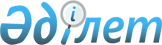 О поправочных коэффициентах и границах зон для определения кадастровой (оценочной) стоимости земельных участков при их предоставлении в частную собственность, сдаче государством или государственными землепользователями в арендуРешение маслихата города Астаны от 29 января 2009 года № 185/30-IV. Зарегистрировано Департаментом юстиции города Астаны 5 марта 2009 года № 566

       Примечание РЦПИ. Порядок введения в действие решения см. п. 4       В соответствии со статьями 10, 11 Земельного кодекса Республики Казахстан, маслихат города Астаны РЕШИЛ : 



      1. Утвердить границы зон для определения кадастровой (оценочной) стоимости земельных участков при их предоставлении в частную собственность, сдаче государством или государственными землепользователями в аренду на территории города Астаны согласно приложения 1. 



      2. Утвердить поправочные коэффициенты, применяемые к базовой ставке платы за земельные участки при их предоставлении в частную собственность, сдаче государством или государственными землепользователями в аренду согласно приложения 2. 



      3. Решение маслихата города Астаны от 9 февраля 2007 года № 344/43-III "Об утверждении поправочных коэффициентов и границ зон для определения кадастровой (оценочной) стоимости земельных участков при их предоставлении в частную собственность, при сдаче государством или государственными землепользователями в аренду" (зарегистрировано в Реестре государственной регистрации нормативных правовых актов 21 февраля 2007 года за № 461, опубликовано в газетах "Астана хабары" № 34-36 от 24 февраля 2007 года, "Вечерняя Астана" № 35-36 от 24 февраля 2007 года) считать утратившим силу. 



      4. Настоящее решение вводится в действие по истечении десяти календарных дней после дня его первого официального опубликования.        Председатель сессии 

      маслихата города Астаны                    Н. Петухова       Секретарь маслихата 

      города Астаны                             В. Редкокашин 

Приложение 1             

к решению маслихата города Астаны 

от 29 января 2009 года № 185/30-IV  

Границы зон

для определения кадастровой (оценочной) стоимости земельных

участков при их предоставлении в частную собственность, сдаче

государством или государственными землепользователями в аренду      Сноска. Приложение 1 в редакции решения маслихата города Астаны от 06.12.2012 № 93/11-V (вводится в действие по истечении десяти календарных дней после дня его первого официального опубликования).      Cекретарь маслихата

      города Астаны                              С. Есилов

Приложение 2          

к решению маслихата   

города Астаны         

от 29 января 2009 года 

№ 185/30-IV            Поправочные коэффициенты, 

применяемые к базовой ставке платы за земельные участки при их 

предоставлении в частную собственность, сдаче государством или 

государственными землепользователями в аренду       Секретарь маслихата 

      города Астаны                                    В. Редкокашин 
					© 2012. РГП на ПХВ «Институт законодательства и правовой информации Республики Казахстан» Министерства юстиции Республики Казахстан
				№

п/п ценовой

зоны
№

п/п ценовой

подзоны
Описание границ ценовых зон
1.Северо-западная граница зоны начинается с пересечения ул. Қарашаш ана с ул. Сарайшық; далее на восток по ул. Сарайшық, пр. Р. Қошқарбаева; с пр. Р. Қошқарбаева в южном направлении по проектируемой улице до ул. А. Байтұрсынұлы; по ул. А. Байтұрсынұлы западнее до проектируемой улицы № 39; по проектируемой улице № 39 южнее до ул. Ш. Қалдаяқова; по ул. Ш. Қалдаяқова, ул. Сығанақ на запад до ул. Қарашаш ана; по ул. Қарашаш ана в северном направлении до ул. Сарайшық2.2-1Северная граница зоны начинается с пересечения пр. Сарыарқа и ул. С. Сейфуллина. Идет на восток по ул. С. Сейфуллина до пр. Республики, далее на юго-восток по пр. Республики до ул. Кенесары. По ул. Кенесары на запад до пр. Сарыарқа, и по пр. Сарыарқа на север до пересечения с ул. С. Сейфуллина2.2-2Северная граница зоны начинается с пересечения пр. Тұран с р. Есиль; по р. Есиль на юг до пересечения с пр. Қабанбай батыра; по пр. Қабанбай батыра в северо-восточном направлении до ул. Ж. Тәшенова; по ул. Ж. Тәшенова в северо-восточном направлении до пр. Тәуелсіздік; по пр. Тәуелсіздік на юг до ул. Майқайын; по ул. Майқайын западнее до ул. Дауылпаз; по ул. Дауылпаз на юг до ул. Ақыртас; по ул. Ақыртас на восток до пр. Тәуелсіздік; по пр. Тәуелсіздік на юг до пр. Р. Қошқарбаева; по пр. Р. Қошқарбаева, ул. Сарайшық на запад; далее по ул. Сарайшық в северо-западном направлении по проектируемой улице до р. Есиль; по р. Есиль восточнее до пр. Тұран2.2-3Северная граница зоны начинается с пересечения пр. Тұран и ул. Сығанақ; по улице Сығанақ, ул. Ш. Қалдаяқова на восток до пр. Тәуелсіздік; по пр. Тәуелсіздік южнее до р. Есиль; по р. Есиль на запад до проектируемой улицы; с пректируемой улицы южнее до ул. Керей, Жәнібек хандар; по ул. Керей, Жәнібек хандар западнее до пр. Тұран; по пр. Тұран на север до ул. Сығанақ3.3-1Северная граница зоны начинается с пересечения правого берега р. Есіл и ул. Кенесары, далее в восточном направлении по ул. Кенесары до пр. Республики. По пр. Республики на юг до ул. А. Бараева. По ул. А. Бараева на юго-запад до берега р. Есіл. По берегу р. Есіл на северо-запад до пересечения с ул. Кенесары4.4-1Северная граница зоны начинается с пересечения пр. Сарыарқа и пр. Бөгенбай батыра, далее по пр. Бөгенбай батыра на восток до пр. Республики. По пр. Республики на юг до ул. С. Сейфуллина, по ул. С. Сейфуллина на запад до пр. Сарыарқа. По пр. Сарыарқа на север до пересечения с пр. Бөгенбай батыра4.4-2Cеверная граница зоны начинается от р. Есиль и проектируемой улицы; по р. Есиль на восток до проектируемой улицы вдоль учебного корпуса Казахского гуманитарного юридического университета; по проектируемой улице к юго-востоку до ул. Сығанақ; по ул. Сығанақ в западном направлении до проектируемой улицы; далее севернее по проектируемой улице до р. Есиль4.4-3Северная граница зоны начинается с пересечения ул. С. Сейфуллина и пр. Сарыарқа; далее на юг по пр. Сарыарқа до ул. Кенесары; по ул. Кенесары на запад до ул. К. Күмісбекова; по ул. К. Күмісбекова на север до ул.С. Сейфуллина; по ул. С. Сейфуллина на восток до пересечения с пр. Сарыарқа5.5-1Северная граница зоны начинается с пересечения пр. Республики и ул. Кенесары, далее по ул. Кенесары на восток до ул. Ш. Уәлиханова. По ул. Ш. Уәлиханова на юг до ул. А. Бараева, далее по ул. А. Бараева на юго-запад до пр. Республики. По пр. Республики на север до пересечения с ул. Кенесары5.5-2Северная граница зоны начинается с пересечения пр. Тұран и ул. Керей, Жәнібек хандар; по ул. Керей, Жәнібек хандар восточнее к проектируемой улице; далее по проектируемой улице севернее к р. Есиль; по р. Есиль южнее до канала Нұра-Есіл; по каналу Нұра-Есіл южнее до пр. Қабанбай батыра; по пр. Қабанбай батыра в северном направлении до пр. Тұран; по пр. Тұран в северном направлении до ул. Керей, Жәнібек хандар5.5-3Северная граница зоны начинается с пересечения ул. А. Байтұрсынұлы и ул. № 39; по ул. А. Байтұрсынұлы восточнее до проектируемой улицы; по проектируемой улице до ул. Ш. Қалдаяқова; по ул. Ш. Қалдаяқова западнее до ул. № 39; по ул. № 39 на север до ул. А. Байтұрсынұлы6.6-1Северная граница зоны начинается с пересечения ул. Ә. Молдағұловой и пр. Республики; далее по пр. Республики на юг до пр. Бөгенбай батыра; по пр. Бөгенбай батыра западнее до пр. Сарыарқа; по пр. Сарыарқа к югу до ул. С. Сейфуллина; по ул. С. Сейфуллина западнее ул. К. Күмісбекова; по ул. К. Күмісбекова в южном направлении к ул. Кенесары; по ул. Кенесары западнее до р. Есиль; по р. Есиль до проектируемой улице на запад; по проектируемой улице к северу вдоль гаражного кооператива «Достык»; затем на юго-восток по проектируемой улице до канала Сары-бұлақ; по каналу Сары-бұлақ севернее до пр. Бөгенбай батыра; по пр. Бөгенбай батыра на запад до ул. Бекетай; по ул. Бекетай на север до ул. Ә. Молдағұловой; по ул. Ә. Молдағұловой на восток до пересечения с пр. Республики6.6-2Северная граница зоны начинается с пересечения ул. С. Сейфуллина и пр. Республики; по ул. С. Сейфуллина в восточном направлении до ул. Тараз; по ул. Тараз на юг до пр. Абая; по пр. Абая на запад до ул. Ш. Уәлиханова; по ул. Ш. Уәлиханова на юг до ул. Кенесары; по ул. Кенесары на запад до пр. Республики; по пр. Республики на север до пересечения с ул. С. Сейфуллина6.6-3Северная граница зоны начинается с пересечения проектируемой улицы и ул. Сарайшық; по ул. Сарайшық на восток до ул. Қарашаш ана; по ул. Қарашаш ана на юг до ул. Сығанақ; по ул. Сығанақ на запад до проектируемой улицы; по проектируемой улице на север до ул. Сарайшық7.7-1Северная граница зоны начинается с пересечения ул. А. Бараева и ул. А. Кравцова, далее на юго-восток по ул. А. Кравцова до ул. Ж. Тәшенова. По ул. Ж. Тәшенова на запад до ул. А. Бараева, далее по ул. А. Бараева на северо-восток до пересечения с ул. А. Кравцова7.7-2Северная граница зоны начинается с пересечения ул. А. Петрова и пр. М. Жұмабаева, далее на юг по пр. М. Жұмабаева до ул. Күйші Дина. По ул. Күйші Дина на северо-восток до пр. Абылай хана, далее на юго-восток по пр. Абылай хана до пр. Б. Момышұлы. По пр. Б. Момышұлы на запад до ул. Қызыларай, далее по ул. Қызыларай на север до ул. А. Петрова. По ул. А. Петрова на восток до пересечения с пр. М. Жұмабаева8.8-1Северная граница зоны начинается с пересечения ул. Конституции и канала Сары-бұлақ, далее на юго-восток по ул. Конституции до ул. Ақбұғы. По ул. Ақбұгы на юг до ул. І. Есенберлина, далее на юго-восток по ул. І. Есенберлина до пр. Республики. По пр. Республики на юг до ул. К. Жалайыри, далее по ул. К. Жалайыри на запад до ул. Г. Потанина. По ул. Г. Потанина на северо-запад до ул. А. Затаевича, далее на юго-запад по ул. А. Затаевича до ул. Оқжетпес. На северо-запад по ул. Оқжетпес до пересечения с каналом Сары-бұлак, далее на северо-восток по берегу канала Сары-бұлақ, до пересечения с ул. Конституции8.8-2Северная граница зоны начинается с пересечения ул. А. Пушкина и пр. Абылай хана, далее на юго-восток по пр. Абылай хана до ул. І. Жансүгірұлы. По ул. І. Жансүгірұлы на юго-запад до пр. М. Жұмабаева, после по пр. М. Жұмабаева на северо-запад до ул. Қажымұқан. По ул. Қажымұқан на юго-запад до ул. Манаса, далее на северо-запад по ул. Манаса до ул. А. Пушкина. По ул. А. Пушкина на северо-восток до пересечения с пр. Абылай хана9.9-1Северная граница зоны начинается с пересечения ул. І. Жансүгірұлы и пр. М. Жұмабаева, далее по пр. М. Жұмабаева на юго-восток до ул. А. Петрова. По ул. А. Петрова на юго-запад до ул. Л. Мирзояна, далее по ул. Л. Мирзояна на юго-восток до пр. Б. Момышұлы. По пр. Б. Момышұлы на юго-запад до ул. Манаса, далее по ул. Манаса на северо-запад до ул. Қажымұқан. По ул. Қажымұқан на северо-восток до пересечения с ул. І. Жансүгірұлы и пр. М. Жұмабаева9.9-2Северная граница зоны начинается с пересечения ул. С. Сейфуллина и ул. Ә. Сембинова; далее на юго-восток по ул. С. Сейфуллина до ул. Б. Бейсекбаева; по ул. Б. Бейсекбаева на юго-запад до пр. Абая; по пр. Абая на юго-восток до ул. Е. Брусиловского; по ул. Е. Брусиловского на северо-восток до пер. № 1; по пер. № 1 на юго-восток до ул. А. Жұбанова; по ул. А. Жұбанова на юго-запад до пр. Абая; по пр. Абая на восток до ул. А. Пушкина; по ул. А. Пушкина на юго-запад до ул.А. Кравцова; далее по ул. А. Кравцова на северо-запад до ул. Ш. Уәлиханова; по ул. Ш. Уәлиханова на север до пр. Абая; по пр. Абая на восток до ул. Ә. Сембинова; по ул. Ә. Сембинова на северо-восток до пересечения с ул. С. Сейфуллина9.9-3Восточная и южная границы зоны проходят по р. Есиль; северо-западная граница проходит по проектируемой улице (район завода газовой аппаратуры)9.9-4Северная граница зоны начинается с пересечения пр. Р. Қошқарбаева и ул. Қордай; по ул. Қордай на юг до ул. М. Шоқай; по ул. М. Шоқай, проектируемой улице на юг до ул. А. Байтұрсынұлы; по ул. А. Байтұрсынұлы на запад до проектируемой улицы, по проектируемой улице на север до пр. Р. Қошқарбаева; по пр. Р. Қошқарбаева на запад до ул. Қордай10.10-1Северная граница зоны начинается с пересечения ул. Қарталы и железной дороги, далее на юго-восток вдоль железной дороги до ул. Сарыөзек. По ул. Сарыөзек на юго-запад до пр. Республики, по пр. Республики на юг до ул. І. Есенберлина. По ул. І. Есенберлина на юго-запад до ул. Алтынемел, далее на северо-запад по ул. І. Есенберлина до ул. Конституции. По ул. Конституции на северо-запад до ул. Ш. Бөкеева, далее на северо-восток по ул. Ш. Бөкеева до ул. Жерұйык. По ул. Жерұйык на юго-восток до ул. Қарталы, далее на северо-восток до пересечения с железной дорогой10.10-2Северная граница зоны начинается с пересечения пр. Ш. Кұдайбердіұлы и реки Ақ-бұлақ, далее на юго-восток по пр. Ш. Кұдайбердіұлы до ул. Ғ. Мұстафина. По ул. Ғ. Мұстафина на юго-запад до пр. Абылай хана, далее по пр. Абылай хана на северо-запад до ул. Күйші Дина. По ул. Күйші Дина на юго-запад до пр. М. Жұмабаева, далее на северо-запад до ул. І. Жансүгірұлы. На северо-восток по ул. І. Жансүгірұлы до пр. Абылай хана. По пр. Абылай хана на северо-запад до ул. А. Пушкина, далее по ул. А. Пушкина на северо-восток до пр. Абая. По пр. Абая на юго-восток до реки Ақ-бұлак, по берегу реки Ақ-бұлак на северо-восток до пересечения с пр. Ш. Кұдайбердіұлы10.10-3Северная граница зоны начинается с пересечения ул. А. Пушкина и железной дороги, далее на юго-восток вдоль железной дороги, далее на северо-запад по железной дороге до ул. А. Пушкина. По ул. А. Пушкина на северо-восток до пересечения с железной дорогой11.11-1Северная граница зоны начинается с пересечения ул. Ы. Дүкенұлы и ул. Ш. Уәлиханова, далее по ул. Ш. Уәлиханова на юг до ул. С. Сейфуллина. По ул. С. Сейфуллина на запад до пр. Республики, далее по пр. Республики на север до ул. Ы. Дүкенұлы. По ул. Ы. Дүкенұлы на восток до пересечения с ул. Ш. Уәлиханова11.11-2Северная граница зоны начинается с пересечения ул. Ғ. Мұстафина и полотной железной дороги; по полотной железной дороги на юго-восток до пересечения с пр. Р. Қошқарбаева; по пр. Р. Қошқарбаева на юго-запад до ул. Майдақоңыр; по ул. Майдақоңыр в восточном направлении до ул. Қобыз; по проектируемой улице Қобыз южнее до ул. М. Төлебаева; по ул. М. Төлебаева на восток до ул. Көкжелек; по ул. Көкжелек юго-западнее до ул. Қордай; по ул. Қордай в северо-западном направлении до пр. Р. Қошқарбаева; по пр. Р. Қошқарбаева на запад до пр. Тәуелсіздік; по пр. Тәуелсіздік к северу до ул. Ақыртас; по ул. Ақыртас в западном направлении до ул. Дауылпаз; по Дауылпаз на север до ул. Майқайын; по ул. Майқайын в восточном направлении до пр. Тәуелсіздік; по пр. Тәуелсіздік севернее до пр. Б. Момышұлы; по пр. Б. Момышұлы в северо-восточном направлении переходя в ул. Ғ. Мұстафина до пересечения с железным полотном дороги 12.12-1Северная граница зоны начинается с пересечения ул. А. Байтұрсынұлы и ул. Конституции, далее по ул. Конституции на юго-восток до пересечения с каналом Сары-бұлак. Далее по берегу канала Сары-бұлақ на юго-запад до пересечения с ул. Оқжетпес, по ул. Оқжетпес на юго-восток до пересечения с ул. А. Затаевича. По ул. А. Затаевича на юго-восток, далее на юг до ул. К. Жалайыри, далее по ул. К. Жалайыри на запад до ул. Бекетай. По ул. Бекетай на юго-восток до пр. Н. Тілендиева, далее по пр. Н. Тілендиева на северо-запад до ул. Ақан сері. По ул. Ақан сері на северо-восток до ул. А. Байтұрсынұлы, далее по ул. А. Байтұрсынұлы на север до ул. Конституции12.12-2Северная граница зоны начинается с пересечения ул. Сарыөзек и железной дороги, далее по железной дороге на юго-восток до ул. Алаш. По ул. Алаш на юго-запад до пр. Бөгенбай батыра, далее по пр. Бөгенбай батыра на запад до ул. Ш. Уәлиханова. По ул. Ш. Уәлиханова на север до ул. Ы. Дүкенұлы, далее по ул. Ы. Дүкенұлы на запад до пр. Республики. По пр. Республики на север до ул. Сарыөзек, далее по ул. Сарыөзек на северо-восток до пересечения с железной дорогой12.12-3Северная граница зоны начинается с пересечения реки Ақ-бұлақ и железной дороги, далее по железной дороге на юго-восток до ул. Ғ. Мұстафина. По ул. Ғ. Мұстафина на юго-запад до пр. Ш. Құдайбердіұлы, далее по пр. Ш. Құдайбердіұлы на северо-запад до р. Ақ-бұлақ. По берегу р. Ақ-бұлақ на северо-восток до пересечения с железной дорогой12.12-4Северная граница зоны начинается с пр. Тәуелсіздік и ул. Ш. Қалдаяқова; по ул. Ш. Қалдаяқова на восток до проектируемой улицы; по проектируемой улице южнее до р. Есиль; по р. Есиль до пр. Тәуелсіздік; по пр. Тәуелсіздік на север до ул. Ш. Қалдаяқова13.13-1Северная граница зоны начинается с пересечения ул. Алаш и ул. Ш. Жиенкұловой, далее по ул. Ш. Жиенкұловой на юго-восток до ул. Л. Толстого. По ул. Л. Толстого на юго-запад, далее на юго-восток до ул. Ә. Сембинова. По ул. Ә. Сембинова на юго-запад до пр. Абая, далее по пр. Абая на северо-запад, далее на юго-запад до ул. Тараз; по ул. Тараз на север до ул. С. Сейфуллина, далее по ул. С. Сейфуллина на запад до ул. Ш. Уәлиханова. По ул. Ш. Уәлиханова на северо-запад до пр. Бөгенбай батыра, далее по пр. Бөгенбай батыра на восток до ул. Алаш. По ул. Алаш на северо-восток до ул. Ш. Жиенкұловой13.13-2Северная граница зоны начинается с пересечения пр. Тұран и ул. Сығанақ; по пр. Тұран в южном направлении, далее юго-восточнее по пр. Кабанбай батыра до канала Нура-Есиль; по каналу Нура-Есиль юго-западнее до границ территории санитарно-защитной зеленой зоны к проектируемой улице; по проектируемой улице севернее до пересечения с ул. Сығанақ; по ул. Сығанақ на восток до пересечения с пр. Тұран. 13.13-3Северная граница зоны начинается с пересечения ул. Абайдын 150 жылдығы и пр. Н. Тілендиева; по пр. Н. Тілендиева на юго-восток до канала Сары-бұлақ; по каналу Сыры-бұлақ южнее до проектируемой улицы; по проектируемой улице в западном направлении вдоль гаражного кооператива «Достык» до проектируемой улицы; по проектируемой улице на юго-восток до угла с каналом Сары-бұлақ; по каналу Сары-бұлақ южнее до р. Есиль; по р. Есиль на запад, на север к ул. Абайдын 150 жылдығы; по ул. Абайдын 150 жылдығы севернее до пр. Н. Тілендиева14.14-1Северная граница зоны начинается с пересечения пр. Абылай хана и ул. Мұғалжар, далее по пр. Абылай хана на юго-восток до проектируемой улицы. По проектируемой улице на юго-запад по ул. Қордай, далее по ул. Қордай на северо-запад и далее на север до ул. Көкжелек. По ул. Көкжелек на северо-восток, далее на север до ул. М. Төлебаева. По ул. М. Төлебаева на северо-запад до ул. Мұғалжар, далее по ул. Мұғалжар на северо-восток до пересечения с пр. Абылай хана14.14-2Северная граница зоны начинается с пересечения ул. Көктал и ул. № 52; по ул. Көктал на юг до пр. Н. Тілендиева; по пр. Н. Тілендиева на восток до ул. Абайдын 150 жылдығы; по ул. Абайдын 150 жылдығы южнее по проектируемым улицам до р. Есиль; по р. Есиль на юго-запад до проектируемой улицы; по проектируемой улице на север до пр. Н. Тілендиева; по пр. Н. Тілендиева на юго-восток до ул. Баршын; по ул. Баршын на север до ул. Қайнар; по ул. Қайнар на северо-восток до пересечения с ул. Көктал15.15-1Северная граница зоны начинается с пересечения ул. Алаш и железной дороги, далее по железной дороге на юго-восток до р. Ақ-бұлақ. По берегу р. Ақ-бұлақ на юго-запад до пр. Абая, далее по пр. Абая на северо-запад до ул. А. Жұбанова. По ул. А. Жұбанова на северо-восток до пер. № 1, далее по пер. № 1 на северо-запад до ул. Е. Брусиловского. По ул. Е. Брусиловского на юго-запад до пр. Абая, далее по пр. Абая на северо-запад до ул. Б. Бейсекбаева. По ул. Б. Бейсекбаева на северо-восток до ул. С. Сейфуллина, далее по ул. С. Сейфуллина на северо-запад до ул. Ә. Сембинова. По ул. Ә. Сембинова на северо-восток до ул. Л. Толстого, далее по ул. Л. Толстого на северо-запад, далее на северо-восток до ул. Ш. Жиенқұловой. По ул. Ш. Жиенқұловой на северо-запад до ул. Алаш, далее по ул. Алаш на северо-восток до пересечения с железной дорогой15.15-2Северная граница зоны начинается с канала Нұра-Есіл и р. Есиль; далее вдоль р. Есиль в северо-восточную сторону в районе жилого массива Тельмана, восточная и южная граница зоны проходит по внешней границе зоны № 25 до канала Нұра-Есіл, по каналу Нұра-Есіл в северо-восточную сторону до р. Есиль15.15-3Северная граница зоны начинается с пересечения ул. Көктал и железной дороги, далее по железной дороге на юго-восток до пересечения с ул. Қарталы. По ул. Қарталы на юго-запад до ул. Жерұйық, далее по ул. Жерұйық на северо-запад до ул. Ш. Бөкеева. По ул. Ш. Бөкеева на юго-запад до ул. Конституции, далее по ул. Конституции на юго-восток до ул. А. Байтұрсынұлы. По ул. А. Байтұрсынұлы на юго-запад до ул. Ақан сері, по ул. Ақан сері на юго-запад до пр. Н. Тілендиева. По пр. Н. Тілендиева на северо-запад до ул. Көктал, далее по ул. Көктал на северо-восток до пересечения с железной дорогой16.16-1Северная граница зоны начинается с пересечения ул. Алаш и проектируемой улицы, далее по проектируемой улице на юго-восток до р. Ақ-бұлақ. По берегу р. Ақ-бұлақ на юго-запад до железной дороги, далее по железной дороге на северо-запад до ул. А. Пушкина. По ул. А. Пушкина на юго-запад до железной дороги, далее по железной дороге на северо-запад до проектируемой улицы. По проектируемой улице на северо-восток, далее на юго-восток до пересечения с ул. Алаш16.16-2Северная граница зоны начинается с пересечения проектируемой улицы и трассы Қарағанды- Астана, далее по трассе Қарағанды - Астана на восток до дороги, ведущей в гольф-клуб. По дороге, ведущей в гольф-клуб, на юго-запад до р. Есіл, далее по берегу р. Есіл до проектируемой улицы. По проектируемой улице на восток, далее на юг, далее на запад, далее на север до р. Есіл. По берегу р. Есіл на северо-запад до проектируемой улицы, далее по проектируемой улице, на север до пересечения с трассой Қарағанды - Астана17.17-1Охват территории жилого массива Железнодорожный17.17-2Северо-западная граница зоны начинается от пересечении пр. Қабанбай батыра и канала Нұра-Есіл на северо-восток до проектируемой улицы; по проектируемой улице южнее до ул. № 229; по ул. № 229 по до перекрестка с пр. Қабанбай батыра; по пр. Қабанбай батыра в юго-западном направлении (охватывая западную часть жилого массива Пригородный) до канала Нұра-Есіл; по каналу Нұра-Есіл на север до пр. Қабанбай батыра17.17-3Коридор Коргалжынской трассы начиная от внешней границы зоны № 4 вдоль м-на Уркер и ж.м. Ильинка (ул. Умбетей жырау) (шириной 200 метров от оси трассы) до пересечения с ул. Исатай батыра.18.18-1Охват территории международного аэропорта города Астаны19.19-1Охват территории садоводческих обществ: «Юбилейный», «Березка», «Рябинушка», «СМП-49», «ПМК Союзцелингаз», «Каздорпроект», «Исследователь», «Рыбка», «Труд-59», «Автомобилист-1» Охват части территорий садоводческих обществ: «Маяк», «КДСМК», «СУ-203», «Целинтрансстрой», «Газаппаратура», «Строитель» 19.19-2Охват территории садоводческих обществ: «Зеленый дол», «Фламинго», «Икарус», «Почтовик», «Силикатчик», «Вишневый сад», «Зеленый остров», «СМП-667», «Зеленая роща МК», «Целинник-2» Охват части территорий садоводческих обществ: «Геолог», «Монтажник», «Дружба», «ДСК», «Садовод», «ТЭЦ-2», «Литейщик», «Строитель», «Ударник», «Строитель», «Березовая роща», «Керамик», «Целинник-1», «Снабженец», «Березка», «Мичуринец», «Газовик», «Щебсклад», «Журавушка», «Зеленая роща ВРЗ»19.19-3Северная граница зоны начинается с пересечения проектируемой улицы и железной дороги, по железной дороге на юго-восток до пересечения с другой веткой железной дороги, далее по ветке на северо-запад до ул. Көктал. По ул. Көктал на юг до ул. Қайнар, по ул. Қайнар на запад, далее на северо-восток, далее на юго-восток, далее на север, далее на северо-запад и на север до железной дороги. По железной дороге на юго-восток до пересечения с проектируемой улицей20.20-1Охват территории жилого массива Интернациональный21.21-1Охват территории жилого массива Мичурино22.22-1Охват территории жилого массива Ильинка23.23-1Охват территории жилого массива Үркер24.24-1Охват территории жилого массива Күйгенжар24.24-2Территория города Астаны вдоль объездной дороги и внешних границ ценовых зон25.25-1Охват территории санитарно-защитной зеленой зоны города Астаны26.26-1Охват территории дачного массива «Қоянды»26.26-2Территория города Астаны за объездной дорогойНомера зон Поправочные коэффициенты 1 2,0 2 1,95 3 1,9 4 1,85 5 1,8 6 1,75 7 1,7 8 1,65 9 1,6 10 1,55 11 1,5 12 1,45 13 1,4 14 1,35 15 1,3 16 1,25 17 1,2 18 1,15 19 1,10 20 1,05 21 1,0 22 0,9 23 0,8 24 0,7 25 0,6 26 0,5 